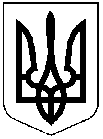 ДНІПРОПЕТРОВСЬКА РЕГІОНАЛЬНА КОМІСІЯЗ ПИТАНЬ ТЕХНОГЕННО-ЕКОЛОГІЧНОЇ БЕЗПЕКИ 
І НАДЗВИЧАЙНИХ СИТУАЦІЙпросп. Слобожанський, 3, м. Дніпро, 49081 тел. 770 90 39, 742 70 90е-mail:tumnspress@adm.dp.gov.uaПротокол № 33 позачергового засіданняГоловував: голова регіональної комісії з питань техногенно-екологічної безпеки і надзвичайних ситуацій, голова облдержадміністрації                                    Олександр Бондаренко.	Присутні: секретар регіональної комісії з питань техногенно-екологічної безпеки і надзвичайних ситуацій Яна Топтун та члени регіональної комісії з питань техногенно-екологічної безпеки і надзвичайних ситуацій  (за списком) та запрошені (за списком).ПОРЯДОК ДЕННИЙ:I. Зміни до карантинних обмежень, внесені постановою Кабінету Міністрів України від 20 травня 2020 року № 392 “Про встановлення карантину з метою запобігання поширенню гострої респіраторної хвороби COVID-19, спричиненої коронавірусом SARS-CoV-2, та етапів послаблення протиепідемічних заходів” (зі змінами) (далі – Постанова КМУ) з метою  запобігання поширенню на території Дніпропетровської області гострої респіраторної хвороби COVID-19, спричиненої коронавірусом SARS-CoV-2 (далі – COVID-19).II. Про забруднення природної екосистеми та водного об’єкту 
р. Татарка в районі с. Олександрівка Дніпровського та Новомосковського районів.ІІІ. Руйнування мосту (км 206 + 925) через р. Чортомлик, 
 с. Олексіївка, Нікопольського району.I. Зміни до карантинних обмежень, внесені Постановою КМУ з метою  запобігання поширенню на території Дніпропетровської області гострої респіраторної хвороби COVID-19, спричиненої коронавірусом SARS-CoV-2 (далі – COVID-19).СЛУХАЛИ: про зміни до карантинних обмежень, внесені Постановою КМУ з метою  запобігання поширенню на території Дніпропетровської області COVID-19 з урахуванням статті 29 Закону України “Про захист населення від інфекційних хвороб”.	ВИСТУПИЛИ:	начальник управління цивільного захисту облдержадміністрації ПРОХОРЕНКО В.А.; 	директор департаменту економічного розвитку облдержадміністрації ЛАШИН П.М.;	начальник управління культури, національностей і релігій облдержадміністрації ПЕРШИНА Н.Г.;	начальник управління транспорту облдержадміністрації ЧЕРКАСОВ В.І.ВИРІШИЛИ:У зв’язку зі сприятливою епідемічною ситуацією, що склалася на території Дніпропетровської області, яка відповідає ознакам, встановленим у абзацах 3, 4 та 5 пункту 4 Постанови КМУ:запровадити подальше послаблення протиепідемічних заходів та дозволити:діяльність закладів харчування, зокрема приймання відвідувачів у приміщеннях, за умови дотримання протиепідемічних заходів, зокрема дотримання відстані не менше ніж 1,5 метра між місцями для сидіння за сусідніми столами та розміщення не більше ніж чотирьох клієнтів за одним столом (без урахування дітей віком до 14 років), за умови, що суб’єкт господарювання, який провадить таку діяльність, є оператором ринку харчових продуктів відповідно до Закону України “Про основні принципи та вимоги до безпечності та якості харчових продуктів”, та за умови забезпечення персоналу засобами індивідуального захисту (зокрема захист обличчя, очей, рук) і використання відвідувачами, крім часу приймання їжі, респіраторів або захисних масок, у тому числі виготовлених самостійно;діяльність закладів культури, зокрема з прийманням відвідувачів за рішенням власника (органу управління), у тому числі проведення культурних заходів, за умови перебування не більше однієї особи на 5 кв. м площі приміщення, де проводиться захід;діяльність закладів, що надають послуги з розміщення, крім дитячих закладів оздоровлення та відпочинку;перевезення пасажирів залізничним транспортом у міському та приміському видах внутрішнього сполучення в межах кількості місць для сидіння, передбачених технічною характеристикою транспортного засобу або визначеної в реєстраційних документах на цей транспортний засіб, з дотриманням вимог постанови головного державного санітарного лікаря України від 30 травня 2020 року № 31 “Про затвердження Тимчасових рекомендацій щодо організації протиепідемічних заходів при організації залізничних перевезень у період карантину у зв’язку поширенням коронавірусної хвороби (COVID-19)” (додається);прийняття та відправлення повітряних суден, що виконують внутрішні пасажирські перевезення авіаційним транспортом;проведення релігійних заходів за умови здійснення контролю релігійною організацією за дотриманням фізичної дистанції між учасниками не менше ніж 1,5 метра та перебування не більше ніж однієї особи на 5 кв. метрах площі будівлі, якщо релігійний захід проводиться в приміщенні;особам, які досягли 60-річного віку, не дотримуватися зобов’язання щодо самоізоляції відповідно до абзацу шостого пункту 6 Постанови КМУ;Термін: абз. 2,5-8 з 05 червня 2020 року                     абз. 3-4 з 10 червня 2020 рокузаходи визначені у абзаці другому  підпункту 1 пункту 1 розділу І протоколу позачергового засідання регіональної комісії з питань техногенно-екологічної безпеки та надзвичайних ситуацій від 28 травня 2020 року № 32 здійснювати з дотриманням вимог постанови головного державного санітарного лікаря України від 02 червня 2020 року № 33 “Про внесення змін до Тимчасових рекомендацій щодо організацій протиепідемічних  заходів в деяких закладах фізичної культури та спорту на період карантину у зв’язку з поширенням коронавірусної хвороби (COVID-19)”;Термін: з дати прийняття постановивжиття заходів, які визначені Постановою КМУ, протоколами від 21 травня 2020 року № 29 та від 22 травня 2020 року № 30 та контроль за їх виконанням здійснювати з урахуванням підпунктів 1 та 2 
пункту 1.1. частини 1 розділу І цього протоколу.Термін: абз. 2,5-8 з 05 червня 2020 року                     абз. 3-4 з 10 червня 2020 року1.2.	Про виконання протокольних рішень частини 1 розділу І цього протоколу інформувати регіональну комісію з питань техногенно-екологічної безпеки і надзвичайних ситуацій через управління цивільного захисту облдержадміністрації електронною поштою: tumnspress@adm.dp.gov.ua та штаб з ліквідації наслідків медико-біологічної надзвичайної ситуації природного характеру регіонального рівня, пов’язаної з поширенням коронавірусної хвороби COVID-19: shtaboda@adm.dp.gov.ua.Термін: щочетверга, на період                 карантинуII. Про забруднення природної екосистеми та водного об’єкту р. Татарка в районі с. Олександрівка Дніпровського та Новомосковського районів.СЛУХАЛИ: про забруднення природної екосистеми та водного об’єкту р. Татарка в районі с. Олександрівка Дніпровського та Новомосковського районів.ВИСТУПИЛИ:директор департаменту екології та природних ресурсів облдержадміністрації	БЕРЕЗАНЬ С.С.ВИРІШИЛИ:Створити робочу групу із залученням представників проектувальних організацій з метою:визначення меж зони забруднення території з подальшим прогнозуванням зони можливого поширення забруднення та масштабів наслідків забруднення;визначення обсягів забруднення водного об’єкту та земельних ділянок, об’ємів забруднюючих речовин із встановленням кількісних та якісних властивостей цих речовин.Термін: до 19 червня 2020 року2.1. Вжити невідкладних заходів з укріплення локалізуючої тимчасової гідротехнічної споруди на території Дніпровського та Новомосковського районів.Термін: до 08 червня 2020 року2.2. Розробити та направити до регіональної комісії ТЕБ і НС план заходів з ліквідації забруднення на території Дніпровського та Новомосковського районів та надати розрахунки щодо обсягів фінансування заходів зазначеного плану.Термін: до 19 червня 2020 року2.3. Забезпечити ліквідацію тимчасової локалізуючої гідроспоруди після відновлення природнього стану забрудненої території.Термін: після відновлення                    природного стану території2.4. Про виконання протокольних рішень розділу ІІ цього протоколу інформувати регіональну комісію з питань техногенно-екологічної безпеки і надзвичайних ситуацій через управління цивільного захисту облдержадміністрації електронною поштою: tumnspress@adm.dp.gov.ua.Термін: до 22 червня 2020 рокуІІІ. Руйнування мосту (км 206 + 925) через р. Чортомлик, 
 с. Олексіївка, Нікопольського району.СЛУХАЛИ: інформацію про ситуацію,  що склалася у зв’язку  руйнуванням секції штучної споруди (мосту) на автошляху державного значення Н-23 (Кропивницький – Кривий Ріг – Запоріжжя). ВИСТУПИЛИ: начальник управління цивільного захисту облдержадміністрації ПРОХОРЕНКО В.А.ВИРІШИЛИ:Ситуацію, яка склалася у зв’язку  руйнуванням секції штучної споруди (мосту) на автошляху державного значення Н-23 (Кропивницький – Кривий Ріг – Запоріжжя) класифікувати, як надзвичайну ситуацію місцевого рівня  техногенного характеру код 10610 (НС унаслідок руйнування елементів транспортних комунікацій), ознака 18,20.Організувати роботу, пов’язану з визначенням розміру збитків унаслідок надзвичайної ситуації, та затвердити відповідні акти. (Керівні документи: постанови Кабінету Міністрів України від 24 березня 2004 року № 368 “Про затвердження Порядку класифікації надзвичайних ситуацій за їх рівнями” та від 14 червня 2002 р. № 843 “Про затвердження Загального положення про спеціальну Урядову комісію з ліквідації надзвичайних ситуацій техногенного та природного характеру і Загального положення про спеціальну комісію з ліквідації надзвичайних ситуацій техногенного та природного характеру регіонального, місцевого та об'єктового рівня”. Про виконання протокольних рішень розділу ІІІ цього протоколу інформувати регіональну комісію з питань техногенно-екологічної безпеки і надзвичайних ситуацій через управління цивільного захисту облдержадміністрації електронною поштою: tumnspress@adm.dp.gov.ua.Термін: до 11 червня 2020 рокуКоординацію роботи щодо виконання протокольних рішень             покласти на заступників голови облдержадміністрації згідно з розподілом функціональних повноважень, контроль залишаю за собою.Голова регіональної комісії				          Олександр БОНДАРЕНКОСекретаррегіональної комісії					          Яна ТОПТУНм. Дніпро04 червня 2020 року1.МІСЬКИМ ГОЛОВАМ ГОЛОВАМ РАЙДЕРЖАДМІНІСТРАЦІЙ ГОЛОВАМ ОБ’ЄДНАНИХ ТЕРИТОРІАЛЬНИХ ГРОМАД ОЛІЙНИКУ С.В.ЛАШИНУ П.М.ПЕРШИНІЙ Н.Г.ПШЕНИЧНИКОВУ  О.П.СЕРДЮКУ В.М.ЧЕРКАСОВУ В.І.ДІДЕНКУ О.В.ЛАШИНУ І.М.МЕЛЬНІКОВУ В.А.ГАВРИЛЕНКУ С.О.ОГУРЧЕНКУ В.Г.ПОТОЦЬКОМУ О.В.ЧУБУ Р.В.1.ВИШНЕВСЬКОМУ М.В.ПОКЛОНСЬКІЙ В.О.ЧЕХУН О.В.ШИБКУ Д.В.ВОЛКОВУ В.І.ОГУРЧЕНКУ В.Г.КУЛЬБАЧУ А.А.2.ВИШНЕВСЬКОМУ М.В.ПОКЛОНСЬКІЙ В.О.1.НІКОПОЛЬСЬКІЙ РАЙОННІЙДЕРЖАВНІЙ АДМІНІСТРАЦІЇ(Спеціальній комісії з ліквідації надзвичайної ситуації техногенного характеру) 